BULLETIN D’INSCRIPTION A.A.S FRESNES Natation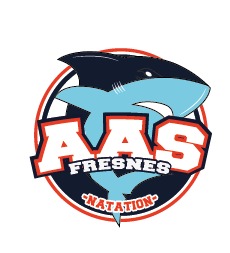 SAISON 2020 – 2021 Responsable bébés nageurs : FlorenceMail : bbnageurs@aasfresnes-natation.frBébés nageursSamedi : 	 30 minutes environ entre 8h30 et 9H15 (enfants nés en 2019 ou en 2020)	 30 minutes environ entre 9h15 et 10h00 (enfants nés en 2017 ou en 2018)	 30 minutes environ entre 10h00 et 10h45 (enfants nés en 2016)Les fratries sont intégrées dans le groupe d'âge de l'aîné.Tarifs : Fresnois : 250 € - Extérieurs : 280 €Les tarifs comprennent 40€ de frais fixes non remboursables.NOM de l'enfant :	 Prénom :	Date de naissance (obligatoire):	NOM Parent (si différent) :	Adresse : 	Code Postal :……………………………….……………….Ville :	Téléphone : 	Mail (écrire en majuscules): 	Dossier d'inscription : -1 certificat médical obligatoire-cotisation annuelle en 1, 2 ou 3 chèques à l’ordre de l’A.A.S FRESNES Natation. Pour toute demande de facture ou attestation CE, merci de fournir une enveloppe timbrée.TOUT DOSSIER INCOMPLET NE SERA PAS PRIS EN COMPTE.Les cours ont lieu toute l'année sauf vacances scolaires zone C.LE BONNET DE BAIN EST OBLIGATOIREAutorisation de publication, protection du droit à l'image :J'autorise/n'autorise pas (1) l'AASFRESNES Natation à nous laisser photographier ou filmer ceci à des fins d'exposition, presse écrite et/ou télévisée, brochure papier et publication internet sur le site : http://www.aasfresnes-natation.fr(1) Rayer la mention inutile J’ai pris connaissance du règlement intérieur sur le site Faire précéder la signature de la mention lu et approuvé A :…………………………………………………………..  le ………………………………………………….  Signature : « Les informations recueillies sont nécessaires pour votre adhésion. Elles font l’objet d’un traitement informatique et sont destinées au secrétariat de l’association. En application des articles 39 et suivants de la loi du 6 janvier 1978 modifiée, l’adhérent bénéficie d’un droit d’accès et de rectification qui le concerne. »Cadre réservé à l'administration :Fiche d’inscription    -   Certificat médical    -   Photo    -   Enveloppes    -   Règlement Règlement :  ……………………………  €   -    Espèces   -     1 Chèque   -     2 Chèques   -     3 Chèques